LEBENSLAUFMax MustermannMusterstraße 701234 MusterstadtTel. 0123 456789Max.Mustermann@muster.dePersönlichesGeboren:		27. Mai 1994
Familienstand:	ledig, keine Kinder
Berufserfahrung / Praktikaseit 04/2015		Multikreativ-Verlag AG, Hamburg
			Volontär Print & DigitalJournalistische Ausbildung in der Redaktion »Potz-Blitz«Online-Marketing: E-Mail-Marketing, Suchmaschinenoptimierung, Anbahnung von Linkbuilding-Kooperationen04/2014 –03/2015	audimax MEDIEN GmbH, Nürnberg
			Praktikant, Online- RedaktionUnterstützung der Redaktion bei der Neuerstellung von Artikeln und Bilderstrecken mit typo3, Wordpress, JoomlaKonzeption der Neuausrichtung der Social-Media-Strategie Themenrecherche für Newsletter
Studium / Ausbildung09/2010 – 03/2014	Universität Trier
			Bachelor, Betriebswirtschaftslehre, Note: 2,308/2003 – 06/2010	Hans-Seidel-Gymnasium, Regensburg
			Allgemeine Hochschulreife, Note: 1,9QualifikationenSprachen		Deutsch: Muttersprache
			Englisch: verhandlungssicher (C2)
			Französisch: sehr gute Kenntnisse (B2)IT			MS Office: sehr gute Kenntnisse
			typo3: gute Kenntnisse
			PHP: GrundkenntnisseOrt, Datum[gescannte Unterschrift einfügen bzw. 
Original-Unterschrift bei postalischer Bewerbung]Max Mustermann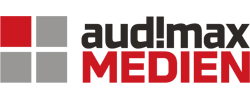 Bitte lesen : Dieses Muster für einen Lebenslauf ist urheberrechtlich geschützt. Was du damit gerne tun darfst:Das Muster für den privaten / persönlichen Gebrauch herunterladen, bearbeiten und dich mit dem Lebenslauf bewerben!Den Link zu dem Musterlebenslauf in sozialen Netzwerken mit deinen Freunden oder Kommilitonen teilen, damit sie auch davon profitieren.Was du damit NICHT tun darfst:Die Vorlage auf einer anderen Website ohne unsere schriftliche Genehmigung veröffentlichen oder zugänglich machen oder diese Vorlage verkaufen.© audimax MEDIENKontakt:www.audimax.de, audimax@audimax.de 